___________________,_________, 2017Dear ____________________We are sorry to see that your home did not sell, however we are excited to inform you that in your area we still have a Seller’s Market. As a result there should be no reason why your home should not have sold.All I am asking is to allow me to look at your home and analyze what happened that may have caused your home not to be sold. Believe it or not, PRICE IS NOT ALWAYS THE ISSUE. There are other factors that may have had influenced sell of your home and they are:Marketing of your homeMortgage interest rates (currently buyers can still obtain low rate mortgages which make your house more affordable. Interest rates are rising so the longer you wait the more expensive your house becomes to potential buyers)Season (time of the year controls amount of buyers looking to purchase. Spring and autumn market bring the largest influx of buyers).Supply and Demand (currently we still have sellers’ market which means there is short supply of homes listed for sale and lots of buyers looking to buy a house)My name is Maria Isabela Mejia. My Team and I, specialize in helping sellers whose home expired and did not sell the first or maybe even second time around.MY CONSULTATION IS FREE, WITH NO OBLIGATION!!!
CALL ME TODAY SO I CAN HELP YOU. I CAN BE REACHED AT 917-478-8576Every day you wait you keep losing money so call me now.Sincerely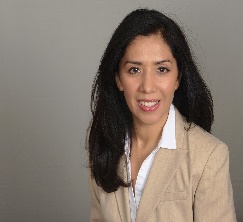 Maria Isabel MejiaC: 917-478-8576   email: mmejia@roglegend.com